25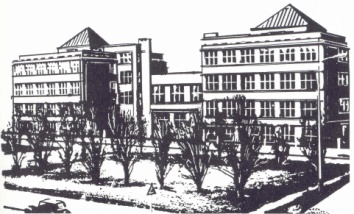 Повідомлення про проведення спеціальної реєстрації до початкових шкіл у навчальному році 2022/2023 відповідно до розділу 2 Закону№67/2022 Зб. (Lex України освіти).Термін реєстрації - 6. 6. 2022 14:00 – 16:00Прогнозована кількість прийнятих: 6Умови прийому:1. дітей, яким у Чеській Республіці надано тимчасовий захист згідно із Законом про надзвичайний стан у зв'язку зі збройним конфліктом на території України, спровокованим вторгненням військ Російської Федерації,2. місце проживання у відповідному навчальному окрузі школи,3. місце проживання в міському районі Прага 10,4. проживання в іншому міському районі міста Праги.Якщо виникне ситуація, що неможливо буде прийняти всіх дітей, які виконали одну з вищевказаних умов, порядок прийняття визначатиметься жеребкуванням.Жеребкування відбудеться між усіма кандидатами, які відповідають цим критеріям.Жеребкування відбудеться за участю керівництва школи, члена Шкільної ради та заступника засновника. Законні представники цих дітей матимуть можливість взяти участь у жеребкуванні. Про хід жеребкування та результати буде підготовлено письмовий протокол, який згодом буде опубліковано на сайті школи.Примітка: територіальність школи визначається загальнообов'язковою постановою міста Праги про шкільні округи початкових шкіл (список вулиць).Запис стосується дітей, які народилися від 1. 9. 2015 року до 31. 8. 2016 року.Необхідні документи для реєстрації:• заяву про вступ (на веб-сайті школи www.zsvrsovicka.cz або в школі),• документ, що засвідчує особу дитини (свідоцтво про народження, віза для перебування на території ЧР, паспорт),• документ, що підтверджує особу законного представника (віза для перебування на території ЧР, паспорт), або його нотарільно завірена довідка.При реєстрації може бути присутня дитина.Рішення про зарахування або незарахування дитини приймає в адміністративному порядку директор чи директорка початкової школи і виносить про це письмове рішення. Інформація про прийняття дітей до початкової школи буде опублікована на веб-сайті школи www.zsvrsovicka.cz.Рішення можна буде забрати особисто в школі у визначений день.